Pesquisa - Painel da Biodiversidade da minha TerraFauna da Mata da MachadaMamíferos: rato-do-campo, musaranho, coelho-bravo, raposa, ouriço-cacheiro, gineta e morcego-anão …Aves: pica-pau-malhado-grande, pega-azul, abelharuco, noitibós, poupa, trepadeira-azul, águia-de-asa-redonda …Répteis: lagartixa-do-mato, osga-comum, cobra-cega, cobra-lisa-meridional, sardão, cobra-rateira… Anfíbios: rã-verde, rã-de-focinho-pontiagudo, salamandra-de-pintas-amarelas, rela, sapo comum, sapo corredor, tritão de ventre laranja…Invertebrados: louva-deus, escaravelho rinoceronte, borboleta cauda de andorinha, centopeia amarela, lacrau, vespa mamute…Flora da Mata da MachadaÁrvores: eucalipto, pinheiro-bravo, pinheiro-manso, acácia, sobreiro …Arbustos: sargaço, tojo-chamusco, tomilho do mato, rosmaninho …Ave escolhida pelos alunos da Escola Básica de PalhaisAbelharuco
Merops apilhasteA profusão de cores do abelharuco, bastante invulgar entre as aves portuguesas, dá um toque de exotismo à nossa avifauna.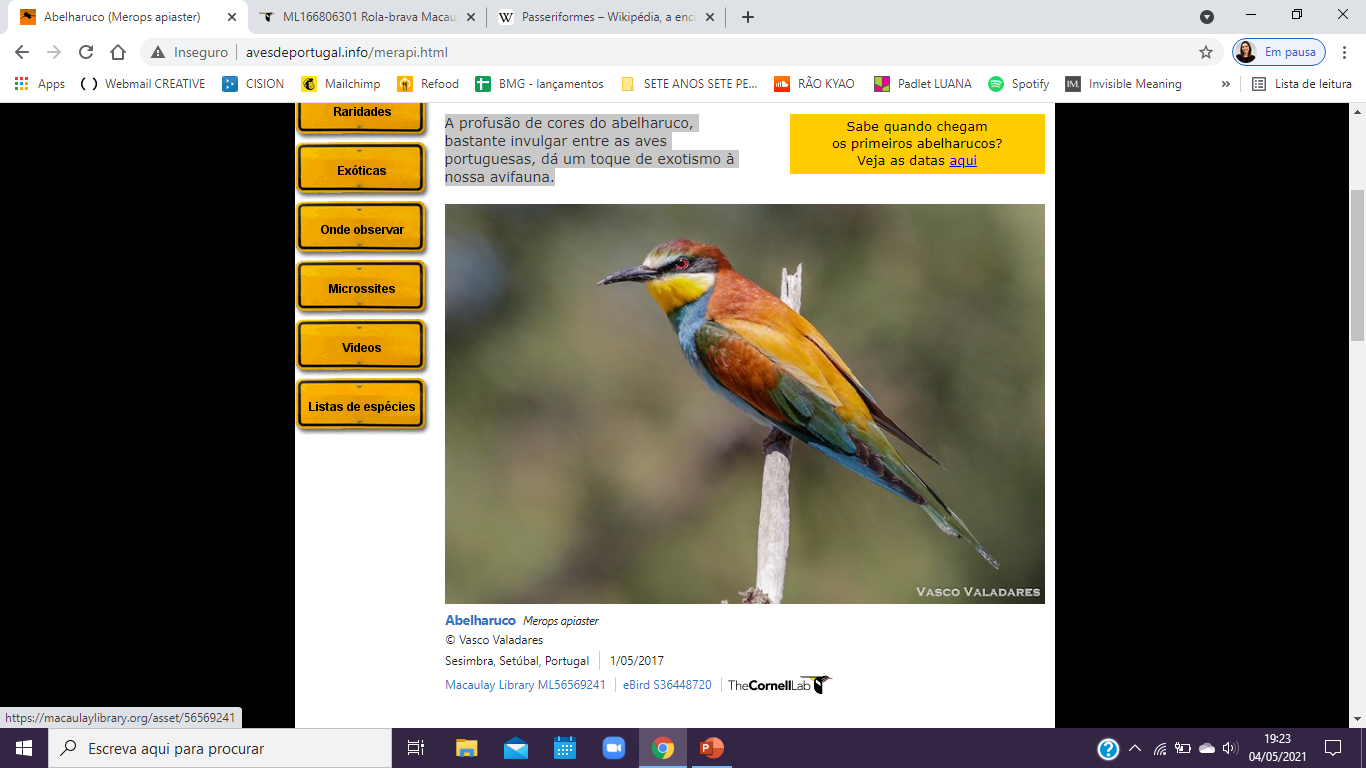 Escola Básica de Palhais – Agrupamento de Escolas de Casquilhos